от 08.05.2020                                                                                                          № 438Об утверждении Порядка предоставления субсидииМУП «МПАТП» в целях финансового обеспечения затрат, в связи с оказанием транспортных услуг по перевозке медицинских работниковМирнинской ЦРБ, осуществляющих действия пообязательному тестированию лиц на коронавирус	В соответствии со статьей 78 Бюджетного кодекса Российской Федерации, Федеральными законами от 06.10.2003 № 131-ФЗ «Об общих принципах организации местного самоуправления в Российской Федерации»,    Постановлением Правительства Российской Федерации от 06.09.2016 № 887 «Об общих требованиях к нормативным правовым актам, муниципальным правовым актам, регулирующим предоставление субсидий юридическим лицам (за исключением субсидий государственным (муниципальным) учреждениям), индивидуальным предпринимателям, а также физическим лицам – производителям товаров, работ, услуг», городская Администрация постановляет:Утвердить прилагаемый Порядок предоставления субсидии муниципальному унитарному предприятию «Мирнинское пассажирское автотранспортное предприятие» в целях финансового обеспечения затрат, в связи с оказанием транспортных услуг с 21 апреля по 10 мая 2020 года по перевозке  медицинских работников Мирнинской ЦРБ, осуществляющих  действия по обязательному тестированию лиц на коронавирус. Контроль исполнения настоящего Постановления оставляю за собой.Глава города                                                                                     	К.Н. АнтоновУТВЕРЖДЕНПостановлением городской Администрацииот «    »           2020 г. № ______  ПОРЯДОКпредоставления субсидии муниципальному унитарному предприятию «Мирнинское пассажирское автотранспортное предприятие» в целях финансового обеспечения затрат, в связи с оказанием транспортных услуг с 21 апреля по 10 мая 2020 года по перевозке медицинских работников Мирнинской ЦРБ, осуществлявших действия по обязательному тестированию лиц на коронавирусОбщие положенияНастоящий Порядок определяет основные положения предоставления муниципальному унитарному предприятию «Мирнинское пассажирское автотранспортное предприятие», учредителем которого является МО «Город Мирный» финансовых средств в виде субсидии  в целях финансового обеспечения части затрат, в связи с оказанием транспортных услуг с 21 апреля по 10 мая 2020 года по перевозке медицинских работников, осуществляющих действия по обязательному тестированию лиц на коронавирус для принятия дополнительных мер по предупреждению распространения новой коронавирусной инфекции COVID -19  (далее по тексту - субсидии).В настоящем Порядке используются следующие термины и понятия:«Субсидия» - это безвозмездные и безвозвратные перечисления, предоставляемые получателю субсидии в соответствии с настоящим Порядком в целях финансового обеспечения части затрат, в связи с оказанием транспортных услуг с 21 апреля по 10 мая 2020 года по перевозке медицинских работников, осуществляющих действия по обязательному тестированию лиц на коронавирус.«Предприятие» - муниципальное унитарное предприятие «Мирнинское пассажирское автотранспортное предприятие», учредителем которого является МО «Город Мирный», получатель субсидии;«Городская Администрация» - Администрация МО «Город Мирный» Мирнинского района Республики Саха (Якутия);«Мирнинская ЦРБ» - Государственное бюджетное учреждение Республики Саха (Якутия) «Мирнинская центральная районная больница»;«Специалист по проверке документов» - главный специалист отдела по внутреннему муниципальному финансовому контролю и контролю финансово-хозяйственной деятельности муниципальных унитарных предприятий городской Администрации, осуществляющий внутренний финансовый аудит;«Орган внутреннего муниципального контроля» - начальник отдела по внутреннему муниципальному финансовому контролю и контролю финансово-хозяйственной деятельности муниципальных унитарных предприятий городской Администрации.1.3. Целью предоставления субсидии является оказание поддержки Предприятию, учредителем которого является МО «Город Мирный» по  финансовому обеспечению затрат, в связи с оказанием транспортных услуг с 21 апреля по 10 мая 2020 года по перевозке медицинских работников Мирнинской ЦРБ, осуществляющих действия по обязательному тестированию лиц на коронавирус для принятия дополнительных мер по предупреждению распространения новой коронавирусной инфекции COVID -19.1.4. Предоставление субсидии осуществляется по фактическому возмещению затрат, в связи с оказанием Предприятием транспортных услуг с 21 апреля по 10 мая 2020 года по перевозке медицинских работников Мирнинской ЦРБ, осуществляющих действия по обязательному тестированию лиц на коронавирус.  1.5. Главным распорядителем средств бюджета, направляемых на выплату субсидии, является городская Администрация.1.6. Субсидия предоставляется из резервного фонда Администрации МО «Город Мирный» по предупреждению и ликвидации чрезвычайных ситуаций и последствий стихийных бедствий.1.7. Субсидия, выделенная из бюджета МО «Город Мирный» Предприятию носит целевой характер и не может быть использована на иные цели.Условия и порядок предоставления субсидии2.1. Перечень документов, предоставляемых Предприятием:- письменная заявка на получение субсидии согласно приложению 1 к соглашению настоящего Порядка;-   расчет стоимости маш/часа автобуса на 2020 год;- справка для расчетов за выполненные работы (услуги) (типовая межотраслевая форма № ЭСМ-7).2.2. Специалист по проверке документов производит проверку документов, представленных Предприятием по объему и качеству в течение 3 рабочих дней со дня предоставления Предприятием заявки с приложением учетных документов. По результатам проверки документов, указанных в пункте 2.1 настоящего Порядка Специалист по проверке документов направляет согласованную заявку Предприятия в управление по бухгалтерскому учёту городской Администрации (далее по тексту – Управление по бухгалтерскому учёту) в течение 2 рабочих дней со дня согласования заявки Предприятия.2.3. Управление по бухгалтерскому учёту в течение 5 рабочих дней после получения согласованной со Специалистом по проверке документов заявки Предприятия, перечисляет Предприятию субсидию.2.4. В случае несоответствия представленных Предприятием документов требованиям, установленным настоящим Порядком, Специалист по проверке документов в пятидневный срок после получения заявки на получение субсидии и необходимых документов письменно уведомляет Предприятие о приостановлении рассмотрения заявления о предоставлении субсидии с указанием причин.2.5. Предприятие не позднее 3-х рабочих дней с момента получения уведомления о приостановлении рассмотрения заявления о предоставлении субсидии приводит документы в соответствие с требованиями, указанными в уведомлении, и повторно направляет Специалисту по проверке документов.Если Предприятием документы не направлены повторно в установленный срок, принимается решение об отказе в предоставлении субсидии.2.6. Решение об отказе в предоставлении субсидий принимается в следующих случаях:- несоответствие представленных Предприятием документов требованиям, указанным в пункте 2.1 настоящего Порядка, или непредставление (предоставление не в полном объеме) указанных документов;- недостоверность представленной Предприятием информации.2.7. Размер субсидии определяется в письменной заявке на основании фактических затрат по оказанию Предприятием транспортных услуг с 21 апреля по 10 мая 2020 года по перевозке медицинских работников Мирнинской ЦРБ, осуществляющих действия по обязательному тестированию лиц на коронавирус.Размер субсидии определяется по следующей формуле:С = маш/час * Кчас, гдеС - размер субсидии;маш/час – расчет стоимости маш/часа работы автобуса на 2020 год; Кчас  – фактическое количество часов  по перевозке медицинских работников Мирнинской ЦРБ, осуществляющих действия по обязательному тестированию лиц на коронавирус с 21 апреля по 10 мая 2020 года (устанавливается на основании справки для расчетов за выполненные работы (услуги)).2.8. Субсидия предоставляется Предприятию при соблюдении следующих условий:- заключения соглашения на предоставление субсидии (приложение к настоящему Порядку);- предоставления документов, указанных в пункте 2.1 настоящего Порядка Специалисту по проверке документов, при этом документы должны быть предоставлены до 19 мая 2020 года.2.9. Предоставление субсидии осуществляется единоразово на безвозмездной и безвозвратной основе из резервного фонда Администрации МО «Город Мирный».Перечисление средств Предприятию осуществляется на расчетный счет Предприятия и в сроки, установленные соглашением о предоставлении субсидии.Требования к отчетности3.1. По результатам использования субсидии Предприятие не позже 1 июля 2020 года предоставляет Специалисту по проверке документов отчет об использовании субсидии по форме согласно приложению к настоящему Порядку.Контроль за использованием субсидий, порядок возврата субсидий4.1. Городская Администрация осуществляет контроль над целевым использованием субсидии.4.2. Органом внутреннего муниципального финансового контроля проводится обязательная проверка целевого использования субсидий Предприятием, а также соблюдения условий, целей и порядка предоставления субсидий Предприятию.4.3. В случаях выявления нарушений условия, целей и порядка  предоставления субсидии, либо в случаях их нецелевого использования, субсидии подлежат возврату Предприятием в бюджет МО «Город Мирный» по результатам проверки органом внутреннего муниципального финансового контроля в сроки, указанные в документе органа внутреннего муниципального финансового контроля.Приложение к Порядку предоставления субсидиимуниципальному унитарному предприятию «Мирнинское пассажирское автотранспортное предприятие» в целях финансового обеспечения затрат, в связи с оказанием транспортных услуг с 21 апреля по 10 мая 2020 года по перевозке медицинских работников Мирнинской ЦРБ, осуществляющих действия по обязательному тестированию лиц на коронавирус,утверждённому Постановлением городской Администрацииот «__»____ 2020 г. № _____СОГЛАШЕНИЕо предоставлении субсидии, в связи с оказанием транспортных услугпо перевозке медицинских работников Мирнинской ЦРБ, осуществляющих действия по обязательному тестированию лиц на коронавирусг. Мирный		                                                                        "___" ____________ 2020 г.		                                                                           	Городская Администрация от имени муниципального образования "Город Мирный" Мирнинского района Республики Саха (Якутия), именуемая в дальнейшем «Администрация», в лице _______________________________________________, действующего на основании Устава с одной стороны, и муниципальное унитарное предприятие «Мирнинское пассажирское автотранспортное предприятие», именуемое в дальнейшем «Предприятие» в лице ________________________, действующего на основании__________________ с другой стороны, в соответствии с Порядком предоставления субсидии муниципальному унитарному предприятию «Мирнинское пассажирское автотранспортное предприятие» в целях финансового обеспечения части затрат, в связи с оказанием транспортных услуг с 21 апреля по 10 мая 2020 года по перевозке медицинских работников Мирнинской ЦРБ, осуществляющих действия по обязательному тестированию лиц на коронавирус, утвержденным Постановлением городской Администрации от «____»_____ 2020 г. № ____ заключили настоящее Соглашение о нижеследующем:Предмет СоглашенияПредметом настоящего Соглашения является передача финансовых средств из бюджета МО «Город Мирный» Предприятию в сумме  _______________________ в форме субсидии по фактическому возмещению затрат, в связи с оказанием Предприятием транспортных услуг с 21 апреля по 10 мая 2020 года по перевозке медицинских работников Мирнинской ЦРБ, осуществляющих действия по обязательному тестированию лиц на коронавирус. Целью предоставления субсидии является оказание поддержки Предприятию, учредителем которого является МО «Город Мирный» по  финансовому обеспечению затрат, в связи с оказанием транспортных услуг с 21 апреля по 10 мая 2020 года по перевозке медицинских работников Мирнинской ЦРБ, осуществляющих действия по обязательному тестированию лиц на коронавирус для принятия дополнительных мер по предупреждению распространения новой коронавирусной инфекции COVID -19.Предоставляемая субсидия носит целевой характер и не может быть использована на другие цели.Права и обязанностиПрава «Администрации»:Получение информации о целевом использовании переданных финансовых средств в виде субсидии.Требование возврата переданных финансовых средств (субсидии) в случае их нецелевого использования и (или) их неиспользования.Обязанности «Администрации»:Передача финансовых средств в виде субсидии Предприятию.Осуществление контроля над целевым использованием переданных финансовых средств в виде субсидии.2.3.	Права «Предприятия»:2.3.1.	Получение финансовых средств в виде субсидии для достижения целей, определенных в пункте 1.1. настоящего Соглашения.2.4.	Обязанности «Предприятия»:2.4.1.	Ведение раздельного учета доходов и расходов, отражение полученной суммы субсидии в бухгалтерском учёте в порядке, установленном законодательством Российской Федерации.2.4.2. Предоставление в Администрацию до 19 мая 2020 года следующих документов:- письменной заявки на получение субсидии согласно приложению 1 к настоящему Соглашению;-   расчета стоимости маш/часа автобуса на 2020 год;- справки для расчетов за выполненные работы (услуги) (типовая межотраслевая форма № ЭСМ-7).2.4.3. Обеспечение целевого использования финансовых средств, выделяемых в рамках настоящего Соглашения.2.4.4.	Направление поступивших финансовых средств в полном объеме на осуществление пункта 1.1 настоящего Соглашения.2.4.5.	Предоставление отчета об использовании субсидии не позже 1 июля 2020 года в Администрацию (приложение 2 к настоящему Соглашению). 2.4.6. В случае выявления органом внутреннего муниципального финансового контроля нецелевого использования субсидии Предприятие возвращает финансовые средства в бюджет МО «Город Мирный».Порядок предоставления финансовых средствФинансовые средства, предусмотренные в пункте 1.1 настоящего Соглашения, предоставляются в виде субсидий.3.2. Субсидия предоставляется по фактическому возмещению затрат, в связи с оказанием Предприятием транспортных услуг с 21 апреля по 10 мая 2020 года по перевозке медицинских работников Мирнинской ЦРБ, осуществляющих действия по обязательному тестированию лиц на коронавирус. 3.3. Субсидии перечисляются Администрацией на расчетный счет Предприятия.Контроль за использованием субсидии4.1. Органом внутреннего муниципального финансового контроля проводится обязательная проверка целевого использования субсидий Предприятием, а также соблюдения условий, целей и порядка предоставления субсидий Предприятию.  Срок действия Соглашения5. Настоящее Соглашение вступает в силу с момента его подписания и действует до «__»_____ 2020 года.Прекращение действия Соглашения6.1. Соглашение прекращает свое действие в случаях:	- неосуществления Администрацией обязательств, предусмотренных пунктом 2.1 настоящего Соглашения;	- нецелевого использования Предприятием финансовых средств, предоставляемых в порядке, предусмотренных пунктом 1.1 настоящего Соглашения.Ответственность сторон7. Стороны несут ответственность за ненадлежащее исполнение обязанностей, предусмотренных пунктом 2 настоящего Соглашения.8. Иные вопросыНеурегулированные сторонами споры и разногласия, возникшие при исполнении настоящего Соглашения, подлежат рассмотрению в порядке, предусмотренном действующим законодательством.Настоящее Соглашение составлено в 2 (двух) экземплярах, по одному экземпляру для каждой из сторон, имеющих равную юридическую силу.Юридические адреса сторон и подписиПриложение 1к Соглашению о предоставлении субсидии, в связис оказанием транспортных услуг по перевозкемедицинских работников Мирнинской ЦРБ, осуществляющих действия по обязательному тестированию лиц на коронавирус от «__»____ 2020 г. Заявкана получение субсидии Заявитель -МУП «Мирнинское пассажирское автотранспортное предприятие»  В соответствии с Постановлением городской Администрации от ________ №____ «Об утверждении Порядка предоставления субсидии МУП «МПАТП» в целях финансового обеспечения затрат, в связи с оказанием транспортных услуг по перевозке медицинских работников Мирнинской ЦРБ, осуществляющих действия по обязательному тестированию лиц на коронавирус» и Соглашением о предоставлении субсидии, в связи с оказанием транспортных услуг по перевозке медицинских работников Мирнинской ЦРБ, осуществляющих действия по обязательному тестированию лиц на коронавирус от «___»___2020 г., просим предоставить субсидию по фактическому возмещению затрат, в связи с оказанием транспортных услуг с 21 апреля по 10 мая 2020 года по перевозке медицинских работников Мирнинской ЦРБ, осуществляющих действия по обязательному тестированию лиц на коронавирус в сумме_______________(_____________) руб.                                                                                                                                            (сумма прописью)Документы, подтверждающие фактические расходы прилагаем.______________________________________________________________________(дата, должность руководителя) (подпись) (расшифровка подписи)          М. П.                                  «Согласовано»Сумма субсидии подтверждается в размере ___________________ руб.Главный специалист отдела по внутреннему муниципальному финансовому контролю и контролю финансово-хозяйственной деятельности муниципальных унитарных предприятий городской Администрации____________________________________________________________________(ФИО, подпись, дата)Приложение 2к Соглашению о предоставлении субсидии, в связис оказанием транспортных услуг по перевозкемедицинских работников Мирнинской ЦРБ, осуществляющих действия по обязательному тестированию лиц на коронавирус от «__»____ 2020 г.Отчет об использовании субсидии МУП «МПАТП» по оказанию транспортных услуг по перевозке медицинских работников Мирнинской ЦРБАДМИНИСТРАЦИЯМУНИЦИПАЛЬНОГО ОБРАЗОВАНИЯ«Город Мирный»МИРНИНСКОГО РАЙОНАПОСТАНОВЛЕНИЕ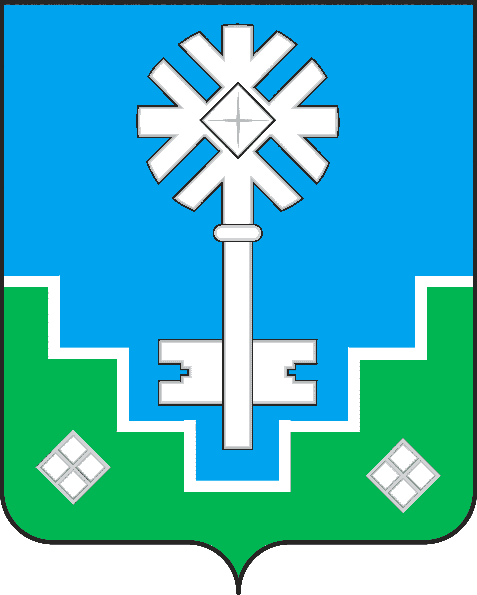 МИИРИНЭЙ ОРОЙУОНУН«Мииринэй куорат»МУНИЦИПАЛЬНАЙ ТЭРИЛЛИИ ДЬАhАЛТАТАУУРААХ«Администрация»«Предприятие»Расчет стоимости маш/час автобуса, руб.Фактическое количество часов по перевозке медицинских работников Мирнинской ЦРБ, час.Сумма субсидии, руб.Выделено субсидии, руб.Освоено субсидии, руб.гр.1гр.2гр.3гр.4гр.5гр.4 =гр.2*гр.3